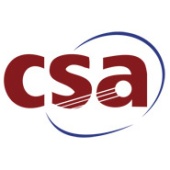 College Squash Association  Club Grant Program ApplicationPurpose: The College Squash Association’s Grant Program aims to provide both established club programs and emerging college programs with financial support to aid in their growth into strong and sustainable programs. The fund targets new development with the ultimate goal of creating self-supporting college teams that continually expose the game to new players and markets.Eligibility:The CSA Development Fund resources are available to all established club and emerging club teams in the United States. Requests can be made to assist with equipment or facility costs, coaching fees, transportation, or other team-related costs. Requests should be made by the primary coach/administrator for the program. If an application is approved, normal grants will range from $100 to $1000. The CSA reserves all rights related to the acceptance of grant proposals. Process:To apply for a grant, please submit the attached application, once completed, to admin@csasquash.com with “CSA Squash Fund Grant Application” as the subject.Grant requests will be accepted on a rolling basis throughout the season, however, be aware that there is a limit to grant funding for the year.ApplicationPlease complete all questions.  Type all responses on this form in the space provided after each question; please be as detailed as possible.1.  Basic Information:School/Program Name:Primary Coach/Captain/Administrator Contact Name: 		-Role: 		-Email:                  Phone #: Secondary Contact (Optional): 		-Role: 		-Email:	               Phone #:How many years has this program been in existence? How many participants will be involved this season? What is the status of the team within the school (varsity, club team, not officially recognized, etc.)? 2.  Financial Status:What is the annual budget of the team? What are the primary areas of cost for the team? Please be as specific as possible, including dollar amounts.Please provide details about funding sources for the team or program, including parents, school funds, other grants, etc.  Give as much detail as possible about the amount and nature of support from each group.Are any of the above sources of funding still pending? Please provide details.What specific areas of this program will be supported by funding from a Scholastic Squash Development Grant? Primarily, the CSA’s grants will cover the cost of the entry fee for the CSA Team Nationals or the cost of a school’s annual dues. Are other sources of financial support expected to become available? Will the current sources of funding remain in future years?  Are there specific benchmarks to be met to secure these funds or maintain current funding?3.  Detailed Program InformationHow will the team measure success in the coming year (competition against a set number of teams, play in CSA Team National Championship, etc.)? Provide a description of all of the activities in which the team will engage. Does the team have a coach? If so, paid or volunteer?Will the current administrators/coaches of the team be in place in future years? If not, what plans are in place to find appropriate replacements?What facility does the team use for practices/matches? How often are practices held?What methods does the team use to find and select its players? Is everyone accepted into the program or are cuts made?Are there further requirements for participation (costs, qualifications, etc.)?Does the team have a competitive schedule in place?Further comments:4.  Program Feedback and Review: If a grant request is accepted, at the end of the program’s season the program will be responsible for reporting on the accomplishments of the year. These details will be compared against stated plans, goals, and financial outlook as reported on this application.  Please submit this application to admin@csasquash.com with “CSA Squash Fund Grant Application” in the subject line. The CSA wishes your program success in the coming year!